Publicado en Madrid el 22/06/2020 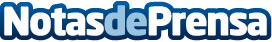 El Presidente de los jóvenes empresarios pide no arrasar el espíritu emprendedor de toda una generación "Más allá de la propia supervivencia empresarial, debemos de ser capaces de proteger uno de los pilares que sujeta la economía: el motor humano. Hay toda una generación en riesgo"
"España no se puede permitir que esta crisis hunda la creatividad, la ambición y las ganas de los jóvenes españoles"Datos de contacto:Patrician López Lucas915436698Nota de prensa publicada en: https://www.notasdeprensa.es/el-presidente-de-los-jovenes-empresarios-pide Categorias: Franquicias Finanzas Emprendedores http://www.notasdeprensa.es